Opdracht 1 t/m 5 is wat jij zelf hebt ingevuld. Dit is voor iedereen anders. Je mag het goed rekenen.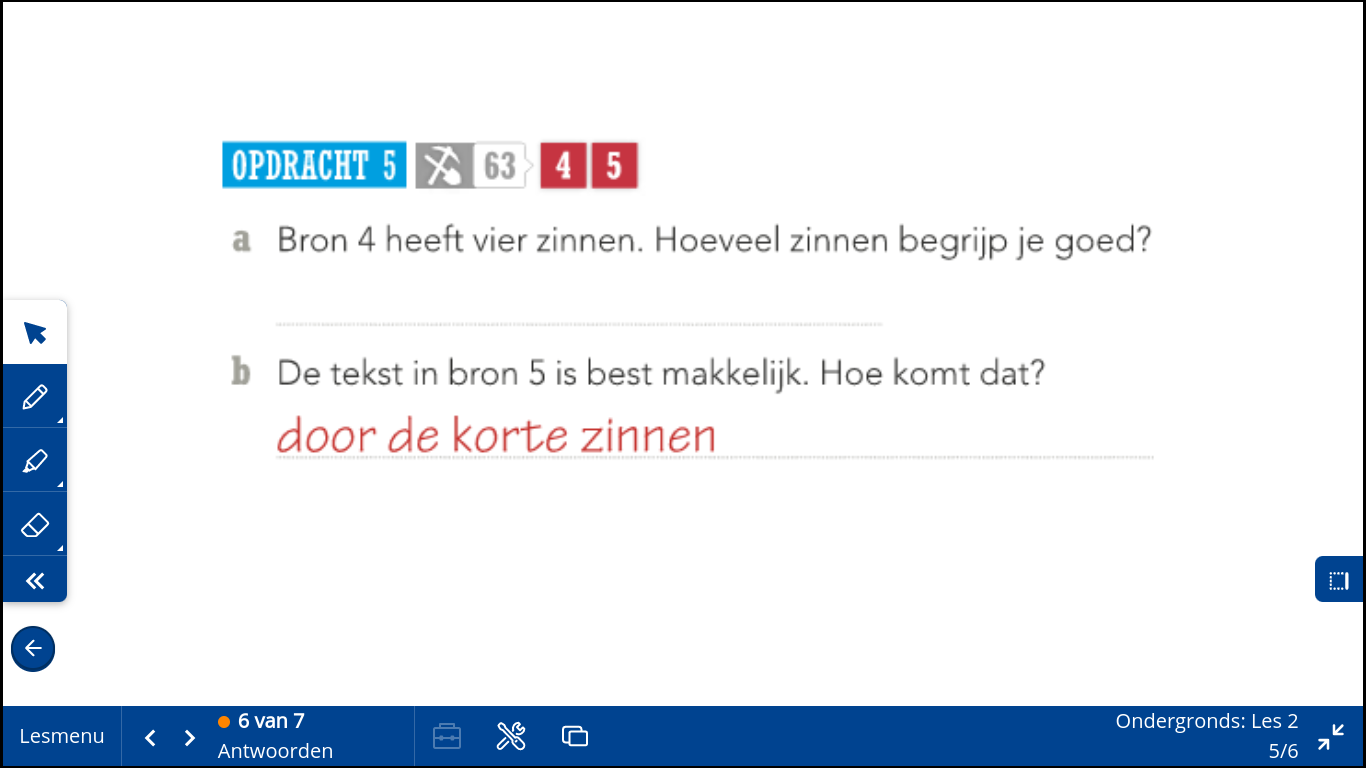 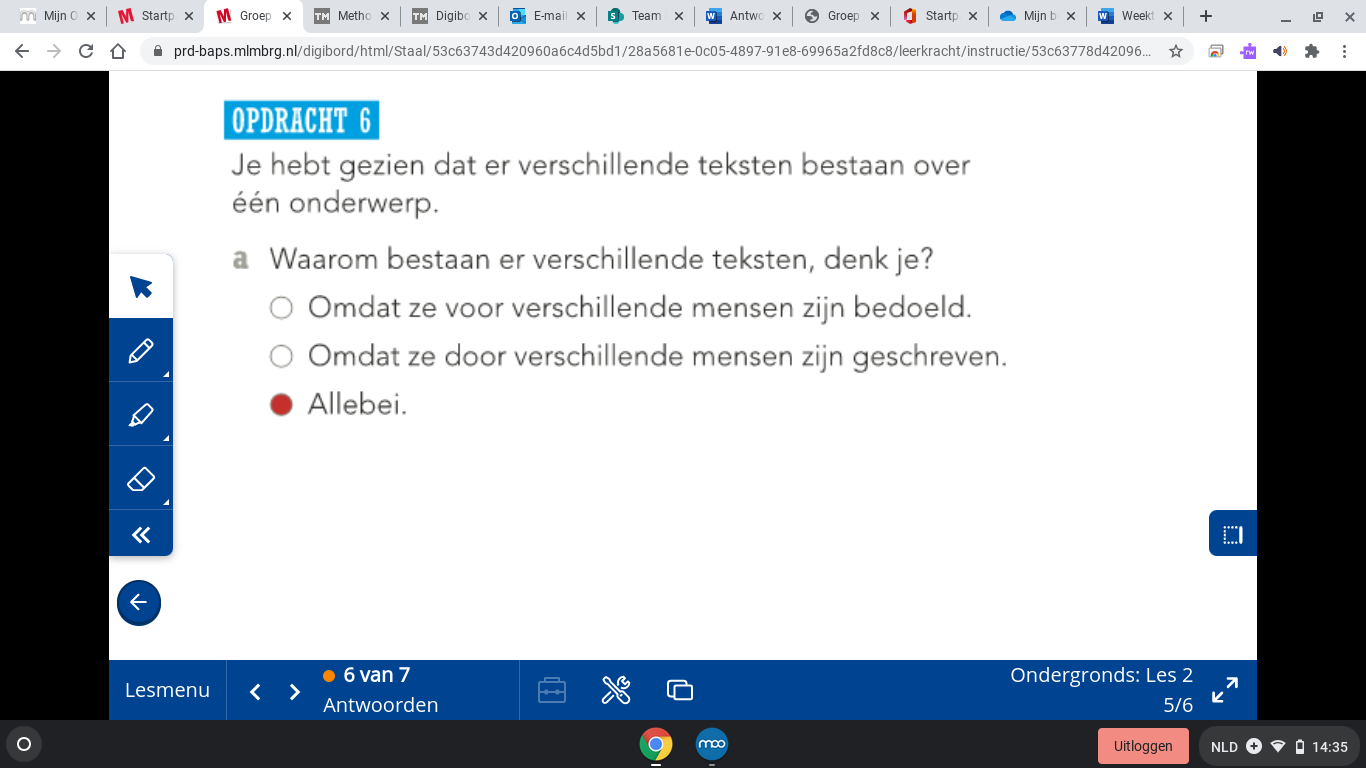 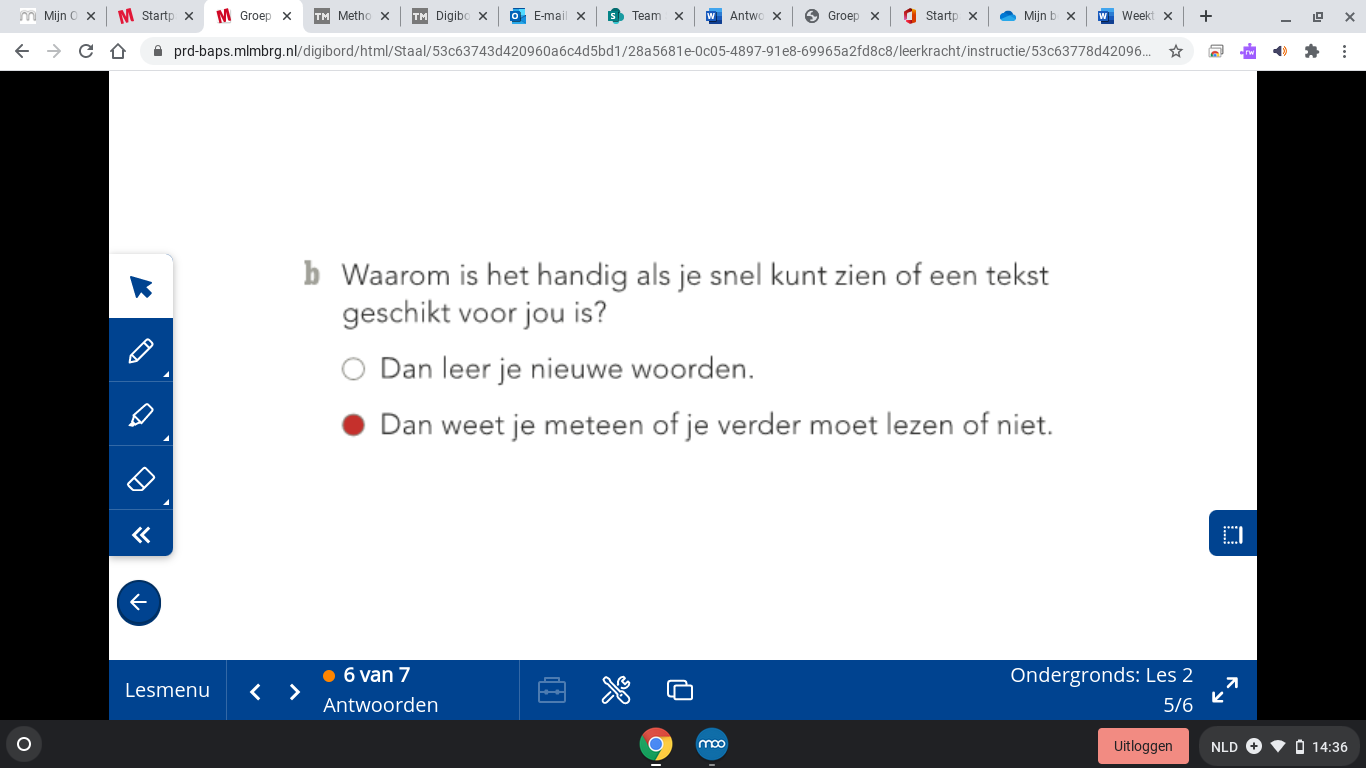 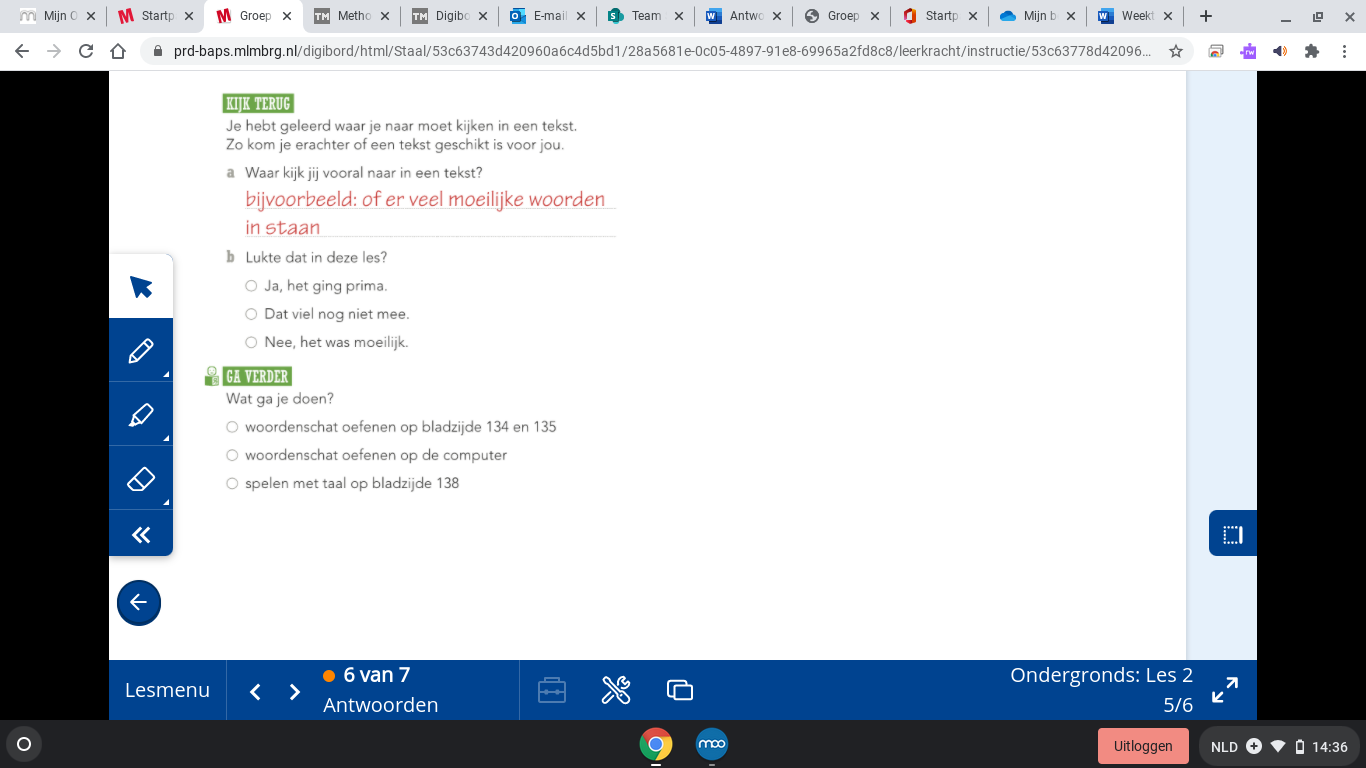 